Муниципальное бюджетное дошкольное образовательное учреждение детский сад№27  ст. Новоминская Каневского района.Отчет о проделанной работе в летний – оздоровительный период в  группе№1  "Теремок" 2015г.                         Подготовила: Дрокина О.В. Летнюю работу с детьми в детском саду принято называть оздоровительной. Важно использовать благоприятные для укрепления здоровья детей условия летнего времени и добиться, чтобы ребёнок окреп, поправился и закалился.Цель: Создание в группе и на участке детского сада максимально эффективных условий для организации оздоровительной работы и развития познавательных интересов воспитанников в летний период.Основными задачами работы на летний - оздоровительный период являлись:реализовать систему мероприятий, направленных на оздоровление и физическое развитие детей, их нравственное воспитание, развитие любознательности и познавательной активности, формирование культурно-гигиенических и трудовых навыков; сохранение и укрепление физического и психического здоровья воспитанников;формирование у воспитанников привычки к здоровому образу жизни;формирование навыков безопасного поведения;развитие познавательных интересов воспитанников;создать условия, обеспечивающие охрану жизни и здоровья детей, для самостоятельной, творческой деятельности детей на участке;осуществлять педагогическое и социальное просвещение родителей по вопросам воспитания и оздоровления детей в летний период. Повышение компетентности родителей в вопросах организации летнего отдыха детей;Для решения поставленных задач в летний период соблюдались следующие Условия:С целью организации водно-питьевого режима в нашей группе имелись в наличии  кружки для детей, чайник, охлажденная кипяченая вода; при организации закаливающих процедур — индивидуальные полотенца для рук, ног.Для создания безопасных условий пребывания детей в ДОУ ежедневно проверялась исправность оборудования на прогулочной площадке, осматривался участок перед прогулкой на наличие опасных для детей предметов (гвоздей, битого стекла, вырытых ям и т.д.). С наступлением жаркого периода во избежание перегрева воспитанники находились на прогулке только в головных уборах, пребывание дошкольников под прямыми лучами солнца чередовалось с играми в тени. Основную часть времени дети проводили на свежем воздухе. Гимнастика, игровая деятельность и другие мероприятия организовывались на свежем воздухе. С целью организации физкультурно-оздоровительной работы в летний период наша группа перешла на режим дня в соответствии с теплым периодом года. Проводилась утренняя зарядка, закаливание детей: воздушные ванны, умывание, обливание ног. 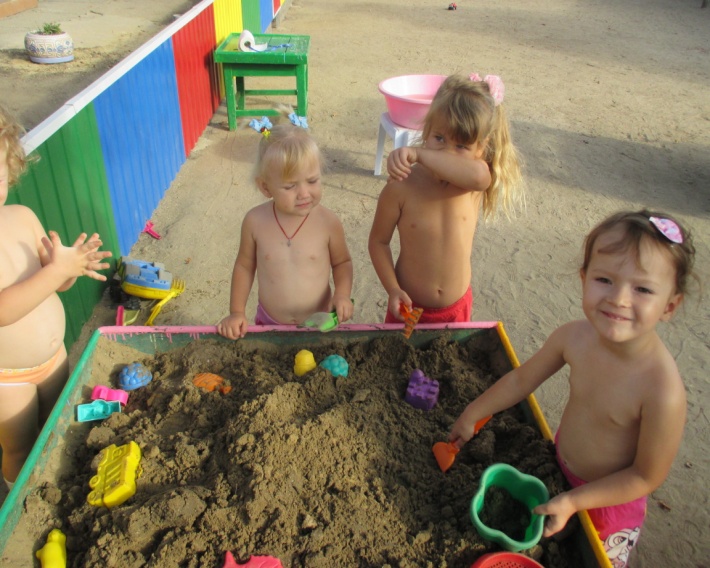 Регулярно проводились следующие закаливающие мероприятия: обширное умывание лица, шеи, рук, оздоровительный бег, гимнастика после сна. Дети принимали воздушные и солнечные ванны. Дети после сна ходили по массажной дорожке, босиком. С целью предупреждения инфекционных заболеваний у воспитанников песок перекапывался, заливался горячей водой.Выносной игровой инвентарь был пополнен и обновлен лопатками, ведерками, формочками для игр с песком, машинками и т.д. с помощью средств родителей.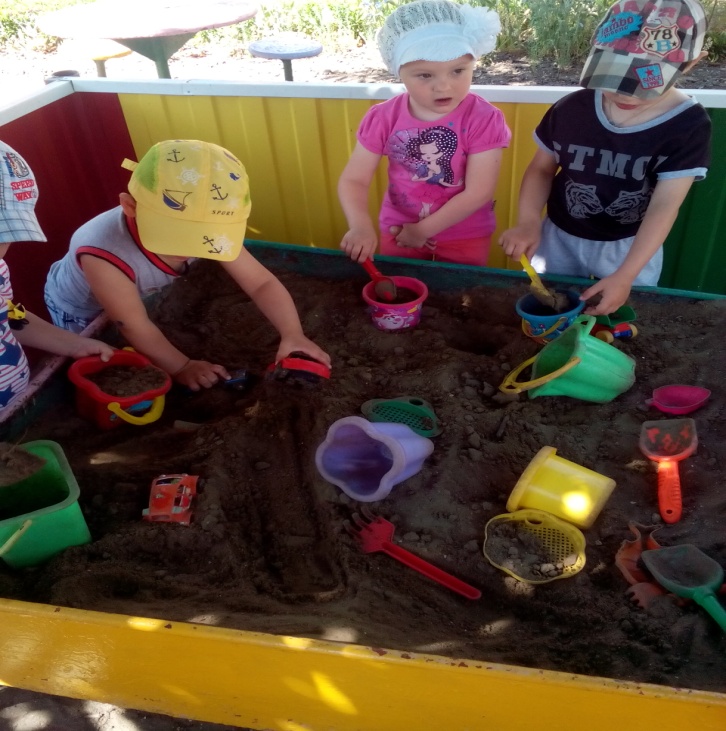 Наряду с этим в течение летнего периода проводилась работа по организации развлечений и досугов для детей1июня провели праздник посвященный «Дню защиты детей»Развлечение «В гостях у сказки»;  «День Нептуна», экскурсия  в сад.В течение летнего периода в ДОУ проводились подвижные, дидактические, сюжетно-ролевые игры с воспитанникамиВ течении лета закрепляли с детьми пройденный материал, пели песни о лете, учили стихи, считалочки, новые игры с водой.                                                                        Также проводилась работа по изобразительной деятельности (рисование, лепка, аппликация); конструктивной деятельности ; ознакомлению с окружающим; наблюдению на прогулке за растительным и животным миром, неживой природой; знакомству с художественной литературой; игры (подвижные, дидактические, сюжетно-ролевые).   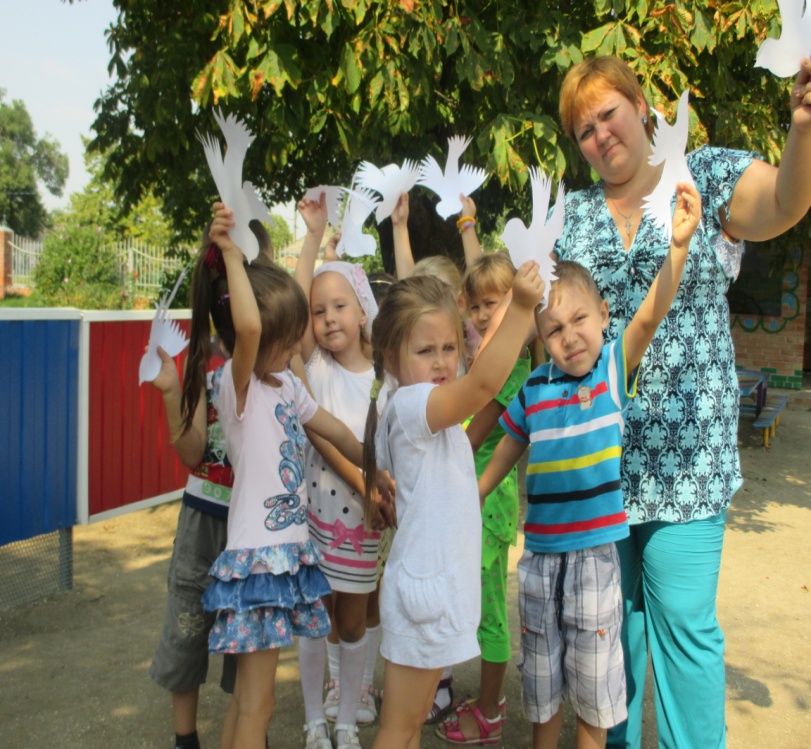 Для родителей были подготовлены консультации :«Чем занять ребенка летом».«Читаем вместе с нами».«Детям о правилах дорожного движения».«Осторожно солнце!». «Профилактика кишечных заболеваний».Проведены беседы с родителями:                                                                        «Как одевать ребенка в летний период».                                                   «Запасная одежда и головной убор летом».                                                                                     «Какая должна быть обувь в детском саду летом».                                                                     «О послушании детей в детском саду».                                                                                     «О бережном отношении к животным».                                                                      Все проведенные мероприятия способствовали достижению целей поставленных на летний оздоровительный период.